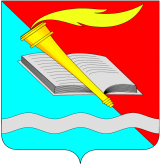 АДМИНИСТРАЦИЯ ФУРМАНОВСКОГО МУНИЦИПАЛЬНОГО РАЙОНАПОСТАНОВЛЕНИЕот 07.09.2020				                                    № 671г. ФурмановОб утверждении Положения о Фурмановском районном звене Ивановской областной подсистемы единой государственной системы предупреждения и ликвидации чрезвычайных ситуацийВо исполнение Федерального закона от 21.12.1994 № 68-ФЗ  «О защите населения и территорий от чрезвычайных ситуаций природного и техногенного характера», п о с т а н о в л я е т: 1. Утвердить  Положение о Фурмановском районном звене Ивановской областной подсистемы единой государственной системы предупреждения и ликвидации чрезвычайных ситуаций (Приложение 1). 2. Постановление администрации Фурмановского муниципального района от 19.08.2013 № 669  «Об утверждении Положения о муниципальном звене территориальной подсистемы единой государственной системы предупреждения и ликвидации чрезвычайных ситуаций на территории Фурмановского муниципального района» считать утратившим силу. 3. Опубликовать настоящее постановление в официальном издании «Вестнике администрации Фурмановского муниципального района и Совета Фурмановского муниципального района» и разместить на официальном сайте Фурмановского муниципального района в информационно-телекомуникационной сети «Интернет» - https://www.furmanov.su/.4. Постановление вступает в силу с момента его официального опубликования.5. Контроль за исполнением  возложить на заместителя главы администрации Фурмановского муниципального района Белину Л.В.ГлаваФурмановского муниципального района                                    Р.А.СоловьевА.А.Сыроегин20951Приложение 1к постановлению администрации Фурмановского муниципального районаот 07.09.2020 № 671Положение 
о Фурмановском районном звене Ивановской областной подсистемы единой государственной системы предупреждения и ликвидации чрезвычайных ситуаций        1. Настоящее Положение определяет порядок организации и функционирования  Фурмановского районного звена Ивановской областной подсистемы единой государственной системы предупреждения и ликвидации чрезвычайных ситуаций (далее - Фурмановское районное звено  ТП РСЧС).        2. Фурмановское районное звено ТП РСЧС объединяет органы управления, силы и средства органов местного самоуправления и организаций Фурмановского муниципального района, в полномочия которых входит решение вопросов по защите населения и территорий от чрезвычайных ситуаций, в том числе по обеспечению безопасности людей на водных объектах и осуществляет свою деятельность в целях выполнения задач, предусмотренных Федеральным законом от 21 декабря 1994 г. № 68-ФЗ «О защите населения и территорий от чрезвычайных ситуаций природного и техногенного характера», постановлением Правительства РФ от 30 декабря 2003 г. № 794 «О единой государственной системе предупреждения и ликвидации чрезвычайных ситуаций».        3. Координационными органами Фурмановского районного звена ТП РСЧС являются:       - на муниципальном уровне – комиссия по предупреждению и ликвидации чрезвычайных ситуаций и обеспечению пожарной безопасности Фурмановского муниципального района;        -на объектовом уровне - комиссия по предупреждению и ликвидации чрезвычайных ситуаций и обеспечению пожарной безопасности организации.         4. Постоянно действующими органами управления Фурмановского районного звена ТП РСЧС являются:           -на муниципальном уровне - отдел по делам ГО и ЧС, мобилизационной подготовке администрации Фурмановского муниципального района;         -на объектовом уровне - структурные подразделения организаций, уполномоченных на решение задач в области защиты населения и территорий от чрезвычайных ситуаций.          5.   Органами повседневного управления Фурмановского  районного звена ТП РСЧС являются:          - на муниципальном уровне - единая дежурно-диспетчерская служба администрации Фурмановского муниципального района; - на объектовом уровне - подразделения организаций, обеспечивающие их деятельность в области защиты населения и территорий от чрезвычайных ситуаций, управления силами и средствами, предназначенными и привлекаемыми для предупреждения и ликвидации чрезвычайных ситуаций, осуществления обмена информацией и оповещения населения о чрезвычайных ситуациях.	Обеспечение координации деятельности органов повседневного управления Фурмановского  районного звена ТП РСЧС осуществляет единая дежурно-диспетчерская служба администрации Фурмановского муниципального района.6. К силам и средствам Фурмановского районного звена ТП РСЧС относятся специально подготовленные силы и средства организаций и общественных объединений, предназначенные и выделяемые (привлекаемые) для предупреждения и ликвидации чрезвычайных ситуаций. Состав сил и средств Фурмановского районного звена ТП РСЧС утверждается администрацией Фурмановского муниципального района. 7. В состав сил и средств Фурмановского районного звена ТП РСЧС входят силы и средства постоянной готовности, предназначенные для оперативного реагирования на чрезвычайные ситуации и проведения работ по их ликвидации (далее - силы постоянной готовности). Основу сил постоянной готовности составляют аварийно-спасательные службы, аварийно-спасательные формирования, иные службы и формирования, оснащенные специальной техникой, оборудованием, снаряжением, инструментом, материалами с учетом обеспечения проведения аварийно-спасательных и других неотложных работ в зоне чрезвычайной ситуации в течение не менее 3 суток.Состав и структуру сил постоянной готовности определяют создающие их организации и общественные объединения, исходя из возложенных на них задач по предупреждению и ликвидации чрезвычайных ситуаций.8. Координацию деятельности аварийно-спасательных служб и аварийно-спасательных формирований на территории Фурмановского муниципального района осуществляет отдел по делам гражданской обороны, чрезвычайных ситуаций и мобилизационной подготовке администрации Фурмановского муниципального района. 9. Привлечение аварийно-спасательных служб и аварийно-спасательных формирований к ликвидации чрезвычайных ситуаций осуществляется:- в соответствии с планами действий по предупреждения и ликвидации чрезвычайных ситуаций;- установленным порядком действий при возникновении и развитии чрезвычайных ситуаций; - по решению уполномоченных на то должностных лиц администрации Фурмановского муниципального района, организаций и общественных объединений, осуществляющих руководство деятельностью указанных аварийно-спасательных служб, аварийно-спасательных формирований либо имеющих на то установленные законодательством Российской Федерации полномочия на основе запроса федеральных органов государственной власти, органов государственной власти субъектов Российской Федерации, органов местного самоуправления, организаций, на территории которых сложились чрезвычайные ситуации или к полномочиям которых отнесена ликвидация указанных чрезвычайных ситуаций, на основе запроса руководителей ликвидации чрезвычайных ситуаций либо по согласованию с указанными органами и руководителями ликвидации чрезвычайных ситуаций.Общественные аварийно-спасательные формирования могут участвовать в соответствии с законодательством Российской Федерации в ликвидации чрезвычайных ситуаций и действуют под руководством органов управления Фурмановского районного звена ТП РСЧС. 10. Подготовка работников администрации Фурмановского муниципального района и организаций, специально уполномоченных решать задачи по предупреждению и ликвидации чрезвычайных ситуаций и включенных в состав органов управления Фурмановского районного звена ТП РСЧС, организуется в порядке, установленном Правительством Российской Федерации.11. Для ликвидации чрезвычайных ситуаций создаются и используются резервы финансовых и материальных ресурсов администрации  Фурмановского муниципального района, организаций.Порядок создания, использования и восполнения резервов финансовых и материальных ресурсов определяется законодательством Российской Федерации, законодательством Ивановской области и нормативными правовыми актами администрации Фурмановского муниципального района и организаций.12. Управление Фурмановским районным звеном ТП РСЧС осуществляется с использованием систем связи и оповещения, представляющих собой организационно-техническое объединение сил, средств связи и оповещения, сетей вещания, каналов сети связи общего пользования и ведомственных сетей связи, обеспечивающих доведение информации и сигналов оповещения до органов управления и сил Фурмановского районного звена ТП РСЧС. 13. Проведение мероприятий по предупреждению и ликвидации чрезвычайных ситуаций в рамках Фурмановского районного звена ТП РСЧС осуществляется на основе плана действий по предупреждению и ликвидации чрезвычайных ситуаций Фурмановского муниципального района и планов действий по предупреждению и ликвидации чрезвычайных ситуаций организаций. 14. При отсутствии угрозы возникновения чрезвычайных ситуаций на объектах, территориях или акваториях органы управления и силы Фурмановского районного звена ТП РСЧС функционируют в режиме повседневной деятельности.  Решениями главы Фурмановского муниципального района и руководителей организаций, на территории которых могут возникнуть или возникли чрезвычайные ситуации, либо к полномочиям которых отнесена ликвидация чрезвычайных ситуаций, для соответствующих органов управления и сил Фурмановского районного звена ТП РСЧС может устанавливаться один из следующих режимов функционирования: - режим повышенной готовности - при угрозе возникновения чрезвычайных ситуаций;  - режим чрезвычайной ситуации - при возникновении и ликвидации чрезвычайных ситуаций. 15. Решениями главы Фурмановского муниципального района и руководителей организаций о введении для соответствующих органов управления и сил Фурмановского районного звена ТП РСЧС режима повышенной готовности или режима чрезвычайной ситуации определяются: - обстоятельства, послужившие основанием для введения режима повышенной готовности или режима чрезвычайной ситуации; - границы территории, на которой может возникнуть чрезвычайная ситуация, или границы зоны чрезвычайной ситуации; - силы и средства, привлекаемые к проведению мероприятий по предупреждению и ликвидации чрезвычайной ситуации; - перечень мер по обеспечению защиты населения от чрезвычайной ситуации или организации работ по ее ликвидации; - должностные лица, ответственные за осуществление мероприятий по предупреждению чрезвычайной ситуации, или руководитель работ по ликвидации чрезвычайной ситуации.Глава Фурмановского муниципального района и руководители организаций должны информировать население через средства массовой информации и по иным каналам связи о введении на конкретной территории соответствующих режимов функционирования органов управления и сил Фурмановского районного звена ТП РСЧС, а также мерах по обеспечению безопасности населения.16. При введении режима чрезвычайной ситуации в зависимости от классификации чрезвычайных ситуаций, а также от других факторов, влияющих на безопасность жизнедеятельности населения и требующих принятия дополнительных мер по защите населения и территорий от чрезвычайной ситуации, в соответствии с пунктами 8 и 9 статьи 4.1 Федерального закона "О защите населения и территорий от чрезвычайных ситуаций природного и техногенного характера" устанавливается один из следующих уровней реагирования на чрезвычайную ситуацию (далее - уровень реагирования):- объектовый уровень реагирования;-  местный уровень реагирования  17. При устранении обстоятельств, послуживших основанием для введения на соответствующих территориях режима повышенной готовности или режима чрезвычайной ситуации, глава Фурмановского муниципального района и руководители организаций отменяют установленные режимы функционирования органов управления и сил Фурмановского районного звена ТП РСЧС. 18. Основными мероприятиями, проводимыми органами управления  и силами Фурмановского районного звена ТП РСЧС, являются:а) в режиме повседневной деятельности:- изучение состояния окружающей среды, мониторинг опасных природных явлений и техногенных процессов, способных привести к возникновению чрезвычайных ситуаций, прогнозирование чрезвычайных ситуаций, а также оценка их социально-экономических последствий; - сбор, обработка и обмен в установленном порядке информацией в области защиты населения и территорий от чрезвычайных ситуаций и обеспечения пожарной безопасности;- разработка и реализация программ и мер по предупреждению чрезвычайных ситуаций и обеспечению пожарной безопасности;- планирование действий органов управления и сил Фурмановского районного звена ТП РСЧС, организация подготовки и обеспечения их деятельности;- подготовка населения в области защиты от чрезвычайных ситуаций, в том числе к действиям при получении сигналов экстренного оповещения; - пропаганда знаний в области защиты населения и территорий от чрезвычайных ситуаций и обеспечения пожарной безопасности;- руководство созданием, размещением, хранением и восполнением резервов материальных ресурсов для ликвидации чрезвычайных ситуаций;- проведение в пределах своих полномочий государственной экспертизы, надзора и контроля в области защиты населения и территорий от чрезвычайных ситуаций и обеспечения пожарной безопасности;- осуществление в пределах своих полномочий необходимых видов страхования;- проведение мероприятий по подготовке к эвакуации населения, материальных и культурных ценностей в безопасные районы, их размещению и возвращению соответственно в места постоянного проживания либо хранения, а также жизнеобеспечению населения в чрезвычайных ситуациях;- ведение статистической отчетности о чрезвычайных ситуациях, участие в расследовании причин аварий и катастроф, а также выработке мер по устранению причин подобных аварий и катастроф;б) в режиме повышенной готовности:- усиление контроля за состоянием окружающей среды, мониторинг опасных природных явлений и техногенных процессов, способных привести к возникновению чрезвычайных ситуаций, прогнозирование чрезвычайных ситуаций, а также оценка их социально-экономических последствий; - введение при необходимости круглосуточного дежурства руководителей и должностных лиц органов управления и сил Фурмановского районного звена Ивановской ТП РСЧС на стационарных пунктах управления;- непрерывный сбор, обработка и передача органам управления и силам  Фурмановского районного звена ТП РСЧС данных о прогнозируемых чрезвычайных ситуациях, информирование населения о чрезвычайных ситуациях;- принятие оперативных мер по предупреждению возникновения и развития чрезвычайных ситуаций, снижению размеров ущерба и потерь в случае их возникновения, а также повышению устойчивости и безопасности функционирования организаций в чрезвычайных ситуациях;- уточнение планов действий по предупреждению и ликвидации чрезвычайных ситуаций и иных документов;- приведение при необходимости сил и средств Фурмановского районного звена ТП РСЧС в готовность к реагированию на чрезвычайные ситуации, формирование оперативных групп и организация выдвижения их в предполагаемые районы действий;- восполнение при необходимости резервов материальных ресурсов, созданных для ликвидации чрезвычайных ситуаций;- проведение при необходимости эвакуационных мероприятий;в) в режиме чрезвычайной ситуации:- непрерывный контроль за состоянием окружающей среды, мониторинг и прогнозирование развития возникших чрезвычайных ситуаций, а также оценка их социально-экономических последствий; - оповещение руководителей органов местного самоуправления Фурмановского муниципального района и организаций, а также населения о возникших чрезвычайных ситуациях;- проведение мероприятий по защите населения и территорий от чрезвычайных ситуаций;- организация работ по ликвидации чрезвычайных ситуаций и всестороннему обеспечению действий сил и средств Фурмановского районного звена ТП РСЧС, поддержанию общественного порядка в ходе их проведения, а также привлечению при необходимости в установленном порядке общественных организаций и населения к ликвидации возникших чрезвычайных ситуаций;- непрерывный сбор, анализ и обмен информацией об обстановке в зоне чрезвычайной ситуации и в ходе проведения работ по ее ликвидации;- организация и поддержание непрерывного взаимодействия органов местного самоуправления и организаций по вопросам ликвидации чрезвычайных ситуаций и их последствий;- проведение мероприятий по жизнеобеспечению населения в чрезвычайных ситуациях;- информирование населения о чрезвычайных ситуациях, их параметрах и масштабах, поражающих факторах, принимаемых мерах по обеспечению безопасности населения и территорий, приемах и способах защиты, порядке действий, правилах поведения в зоне чрезвычайной ситуации, о правах граждан в области защиты населения и территорий от чрезвычайных ситуаций и социальной защиты пострадавших, в том числе о праве получения предусмотренных законодательством Российской Федерации выплат, о порядке восстановления утраченных в результате чрезвычайных ситуаций документов. 19. При введении режима чрезвычайного положения по обстоятельствам, предусмотренным в пункте «а» статьи 3 Федерального конституционного закона от 30.05.2001 № 3-ФКЗ «О чрезвычайном положении», для органов управления и сил Фурмановского районного звена ТП РСЧС устанавливается режим повышенной готовности, а при введении режима чрезвычайного положения по обстоятельствам, предусмотренным в пункте «б» указанной статьи, - режим чрезвычайной ситуации. 20. В режиме чрезвычайного положения органы управления и силы  Фурмановского районного звена ТП РСЧС функционируют с учетом особого правового режима деятельности органов местного самоуправления и организаций.21. Ликвидация чрезвычайных ситуаций:- локального характера осуществляется силами и средствами организации;- муниципального характера осуществляется силами и средствами администрации Фурмановского муниципального района. При недостаточности указанных сил и средств привлекаются в установленном порядке силы и средства Ивановской областной подсистемы РСЧС.  22. Руководство силами и средствами, привлеченными к ликвидации чрезвычайных ситуаций, и организацию их взаимодействия осуществляют руководители ликвидации чрезвычайных ситуаций. Руководители аварийно-спасательных служб и аварийно-спасательных формирований, прибывшие в зоны чрезвычайных ситуаций первыми, принимают полномочия руководителей ликвидации чрезвычайных ситуаций и исполняют их до прибытия руководителей ликвидации чрезвычайных ситуаций, определенных законодательством Российской Федерации и законодательством Ивановской области, планами действий по предупреждению и ликвидации чрезвычайных ситуаций или назначенных органами исполнительной власти Ивановской области, главой Фурмановского муниципального района, руководителями организаций, к полномочиям которых отнесена ликвидация чрезвычайных ситуаций.Руководители ликвидации чрезвычайных ситуаций по согласованию с администрацией Фурмановского муниципального района и руководителями организаций, на территориях которых возникла чрезвычайная ситуация, устанавливают границы зоны чрезвычайной ситуации, порядок и особенности действий по ее локализации, а также принимают решения по проведению аварийно-спасательных и других неотложных работ.Решения руководителей ликвидации чрезвычайных ситуаций являются обязательными для всех граждан и организаций, находящихся в зоне чрезвычайной ситуации, если иное не предусмотрено законодательством Российской Федерации 23. Финансовое обеспечение функционирования Фурмановского районного звена ТП РСЧС осуществляется за счет средств бюджетов органов местного  самоуправления Фурмановского муниципального района и средств собственников (пользователей) имущества в соответствии с законодательством Российской Федерации.Организации всех форм собственности участвуют в ликвидации чрезвычайных ситуаций за счет собственных средств.Финансирование программ по защите населения и территорий от чрезвычайных ситуаций и обеспечению устойчивого функционирования организаций осуществляется в соответствии с законодательством Российской Федерации и законодательством Ивановской области.